 How to enhance societal participation 
of individuals with deafblindness 
or dual sensory impairmentAtul Jaiswal, Ph. D. Mercredi 13 novembre 2019, 12 h 10 à 13 hSalle Visioconférence1111, rue St-Charles Ouest, 2e étage, LongueuilLes individus ayant une surdicécité ou une double déficience sensorielle (DDS) rencontrent souvent des obstacles à leur participation sociale. On connaît toutefois peu de choses sur leurs expériences de participation sociale et sur les facteurs qui les influencent. Dans le but d’améliorer la participation des personnes avec DDS, nous devons mieux comprendre leurs expériences à cet égard, selon leur point de vue et celui des professionnels de la réadaptation qui interviennent auprès d’eux. L’étude qui sera présentée a comporté trois phases au cours desquelles ont été effectués (1) un examen de la portée (scoping review) qui a permis de synthétiser les données globales sur les expériences de participation de ces personnes (2) des entretiens qualitatifs auprès de 16 adultes ayant une DDS, menés en Inde et (3) deux groupes de discussion impliquant 16 professionnels. Dr Jaiswal discutera des défis rencontrés par les personnes ayant une DDS sur le plan de leur participation, puis présentera des solutions potentielles basées sur les résultats de la recherche.Atul Jaiswal, Ph. D., a obtenu un doctorat en sciences de la réadaptation au Queen’s University. Ses travaux ont porté sur la participation sociale des personnes ayant une surdicécité. Son projet postdoctoral vise à explorer les moyens de préparer le système de santé canadien à répondre aux besoins des personnes âgées ayant une double déficience sensorielle. Boursier postdoctoral des IRSC, il travaille sous la direction de Walter Wittich, Ph. D. (École d’optométrie, Université de Montréal). 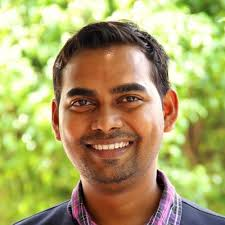 Pour vous joindre en mode visioconférence, veuillez-vous inscrire sur le site IRIS ( IRIS 2115623) ou transmettre le nom de votre établissement, celui de votre salle de visioconférence et votre adresse IP à 
wendie.jean-baptiste.cisssmc16@ssss.gouv.qc.caAttention : L’inscription sur IRIS entraîne automatiquement la mise en fonction du système de visioconférence au moment programmé par IRIS. Si vous vous inscrivez, mais que votre salle est finalement utilisée à d’autres fins, veuillez SVP vous désinscrire auprès d’IRIS ou éteindre votre système afin d’éviter que le son et l’image provenant de votre salle nuisent à la qualité de la transmission de la conférence vers les autres sites.